Fiche concernant le sujet de thèse(A remettre obligatoirement au responsable de l’entité de recherche qui transmettra au CED)1- STRUCTURE DE RECHERCHE (laboratoire, groupe, équipe)Intitulé de la structure :Acronyme : Nom du responsable :Etablissement d’attache : Département :Email :	          Tél. :2- DIRECTION DE LA THESE :Directeur de recherche :Nom Prénom:Grade (PES, PH):Email :	         Tél. :Nombre d’étudiants actuellement encadrés (préciser l’année de doctorat) :Nombre d’étudiants actuellement co-encadrés  (préciser l’année de doctorat) :Codirecteur :Nom Prénom:Grade (PES, PH) :Nombre d’étudiants encadrés  (préciser l’année de doctorat) :Nombre d’étudiants co-encadrés  (préciser l’année de doctorat) :Structure de recherche : (Laboratoire, Equipe, …) :Etablissement d’attache : Email :	         Tél. :3. sujet de thèse PROPOSE :Intitulé du sujet : Le titre :  	 Inchangé. 			 ModifiéL’ancien titre :Mots clés : Spécialité :Formation doctorale :Présentation du sujet (20  lignes maximum) :4. CALENDRIER PREVISIONNEL D’EXECUTION SUR LES TROiS ANS (Préciser les étapes en 10 lignes maximum)5. Moyens financiers EXISTANTS ALLOUES AU SUJET 6. Moyens materiels existants UTILES AU SUJET7. partenaires impliques dans le projetSignatures (à apporter au moment de l’inscription définitive du doctorant):Directeur de recherche                      Directeur de l’entité de recherche                    Doctorant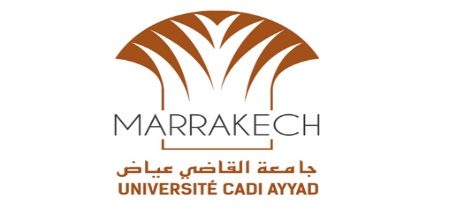 Centre des études doctorales : Sciences et Techniques et Sciences Médicales